1. Working alone at its constant rate, machine A produces k liters of a chemical in 10 minutes. Working alone at its constant rate, machine B produces k liters of the chemical in 15 minutes. How many minutes does it take machines A and B, working simultaneously at their respective constant rates, to produce k liters of the chemical?A.  0  B. 3  C. 4  D. 5    E. 6 	
2. Which of the following could be the units digit of 57n, where n is a positive integer?F. 0      G.2    H. 4    J.5     K. 93. Quantity A: 54% of 360   Quantity B: 150A. Quantity A is greater.    B. Quantity B is Greater C. Both are Equal   D. The relationship cannot be determined    E. None of the above4.Which cube can be made from this pattern5. What image is the missing Square?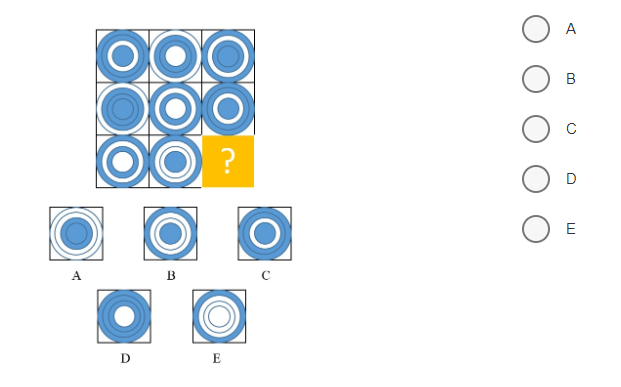 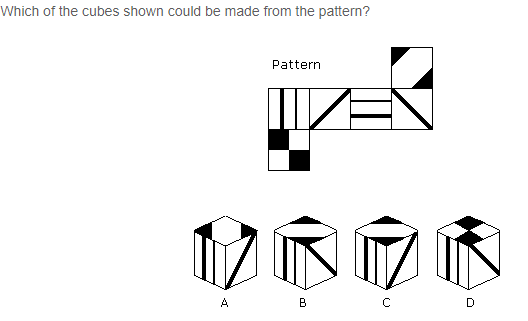 